Friday 17th July 2020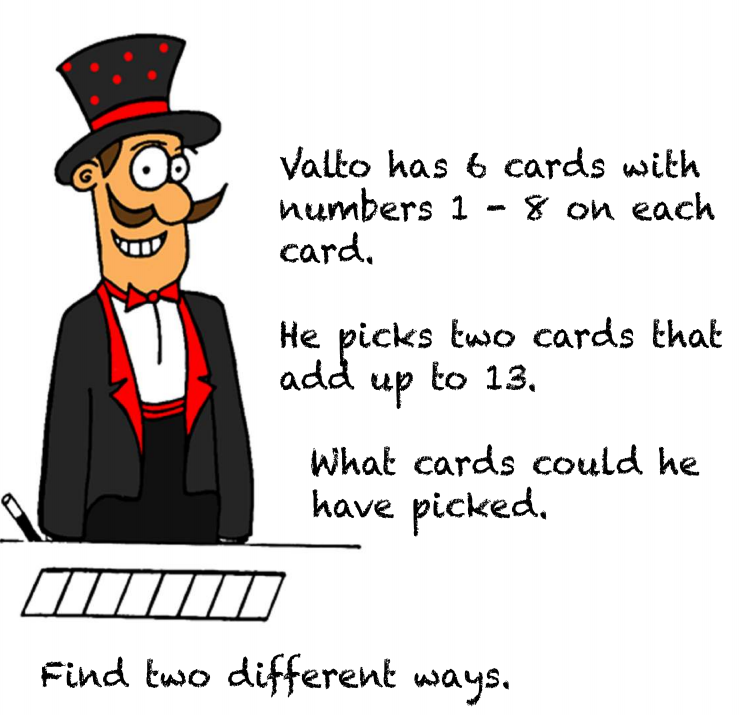 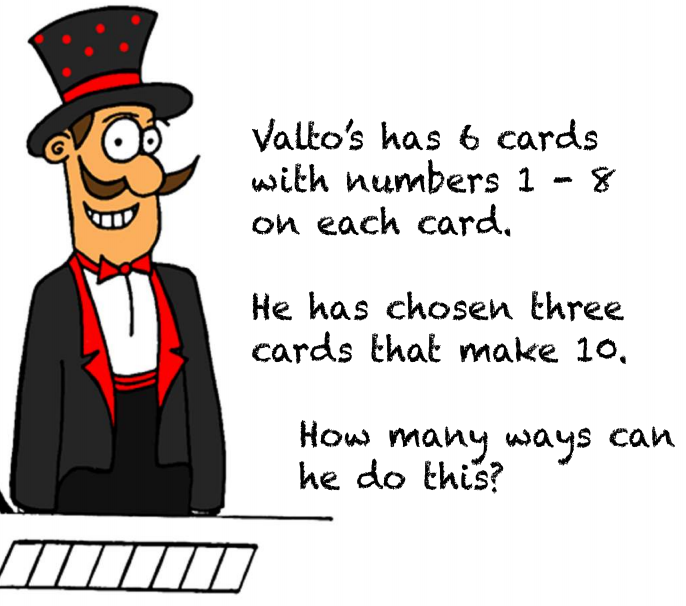 Your task- each section is a different question. Start with the top one.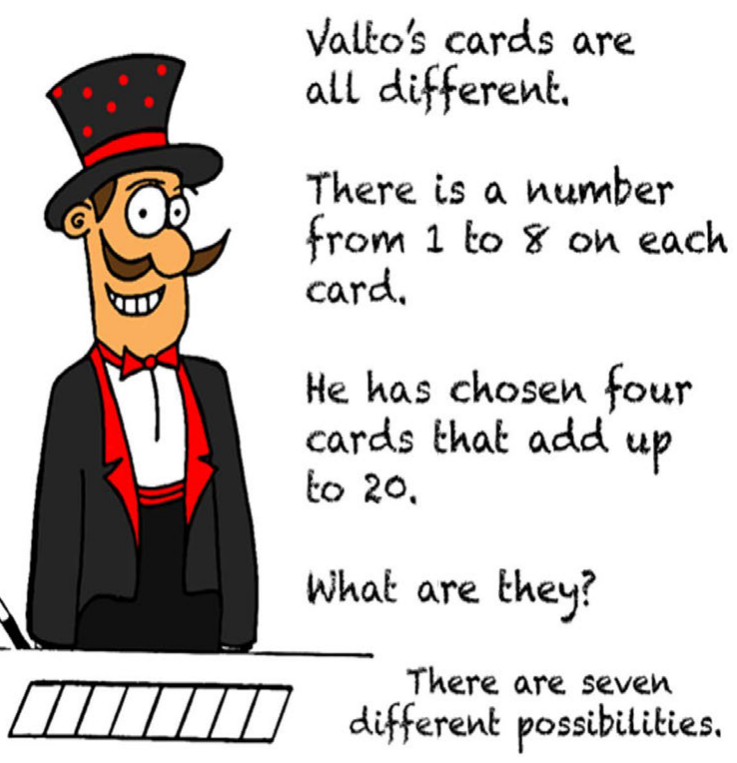 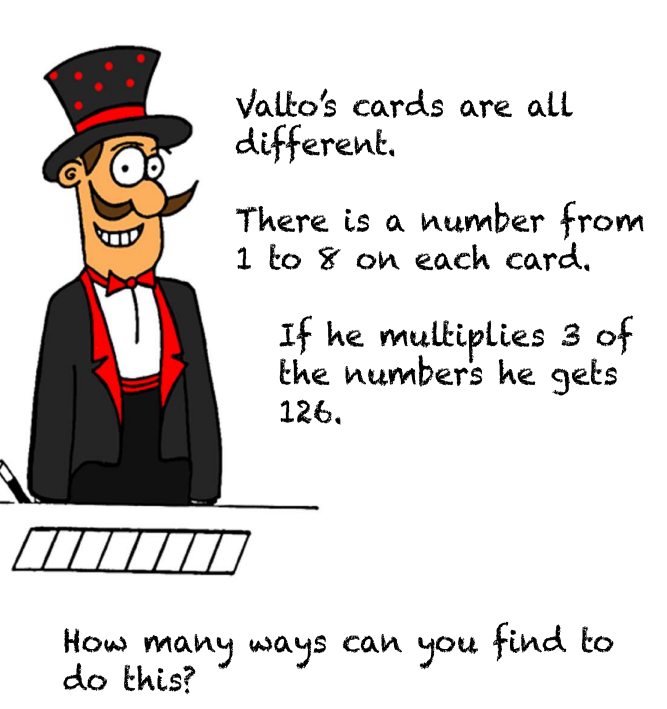 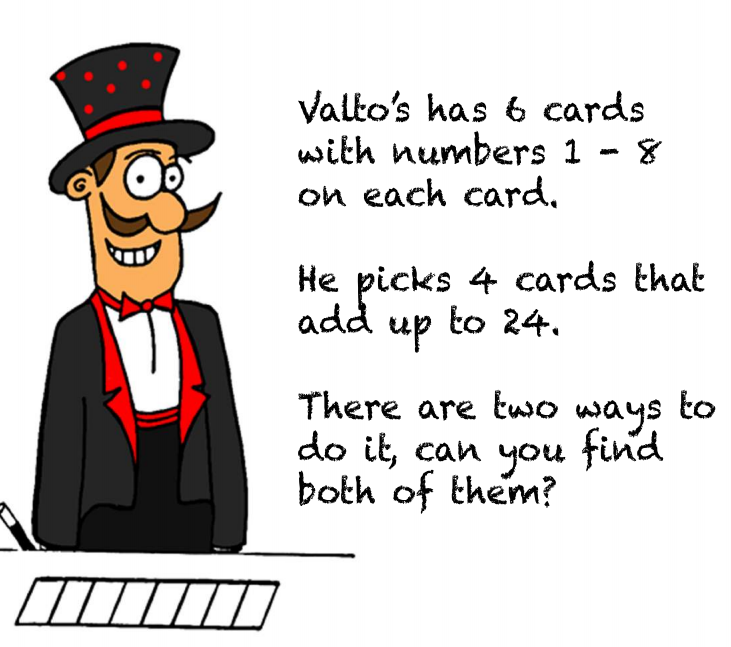 